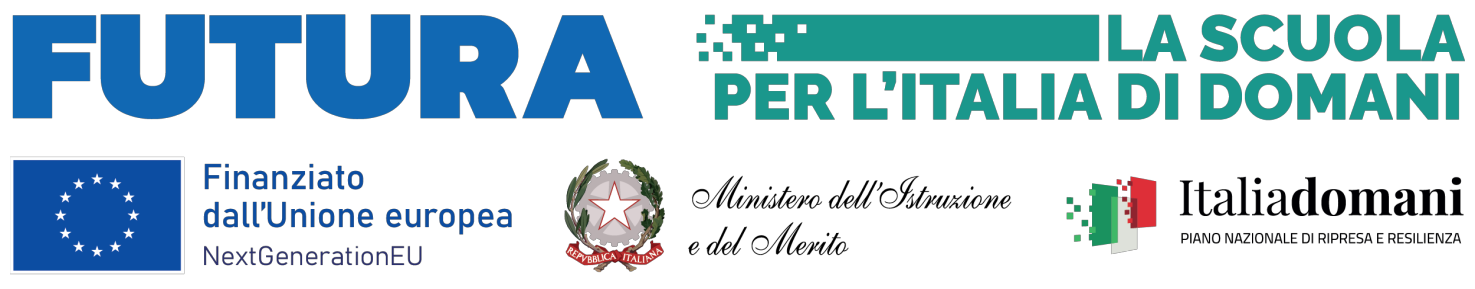 Con l’Europa, investiamo nel vostro futuroISTITUTO COMPRENSIVO STATALE“RAFFAELE VIVIANI”Via Leonardo da Vinci n.4 - 81020 San Marco Evangelista (CE)Tel 0823/457911-fax 0823/451122. Cod. Fisc. 93008990611 Cod. Mecc.  CEIC806002WWW.ISTITUTOVIVIANI.EDU.IT       E-MAIL CEIC806002@ISTRUZIONE.IT   P.E.C CEIC806002@PEC.ISTRUZIONE.ITAL DIRIGENTE SCOLASTICO              I.C.S. “ R.Viviani”                                                                                                           San Marco EvangelistaOggetto:    Domanda di partecipazione alla selezione delle figure professionali di ESPERTO FORMATORE e TUTOR DIDATTICO “Azioni di coinvolgimento degli animatori   Digitali”Progetto PNRR per gli anni scolastici 2022-2023 e 2023-2024 - Articolo 1, comma 512, della legge 30 dicembre 2020, n. 178. Decreto del Ministro dell’istruzione 11 agosto 2022, n. 222, articolo 2 – “Azioni di coinvolgimento degli animatori digitali” nell’ambito della linea di investimento 2.1 “Didattica digitale integrata e formazione alla transizione digitale per il personale scolastico” di cui alla Missione 4 – Componente 1 – del PNRRTitolo del progetto: “Animatore digitale: formazione del personale internoCNP:M4C1I2.1-2022-941-P-4108CUP: D34D22002040006Il/la sottoscritto/a _________________________________________________________________nato/a a _________________________________________il_______________________________residente a _____________________________ in via/piazza _________________________n.____C.F. _________________________________________TEL._______________________________e-mail______________________________________,In servizio con contratto a tempo determinato/indeterminato presso questo Istituto, presa 
visione dell’avviso interno per il reclutamento di personale docente interno delle figure professionali di ESPERTO FORMATORE e TUTOR DIDATTICOCHIEDE 
di partecipare alla selezione per l’attribuzione dell’incarico diESPERTO FORMATORE  TUTOR DIDATTICOIl/la sottoscritto/a dichiara fin d’ora di accettare tutte le condizioni previste dalla normativa e 
dall’avviso, e si assume fin dall’ assegnazione dell’incarico le responsabilità inerenti lo 
svolgimento delle attività ivi previste.A tal fine, valendosi delle disposizioni di cui all’articolo 46 del DPR 28 dicembre 2000 n. 445, consapevole delle sanzioni stabilite per le false attestazioni e mendaci dichiarazioni, previste dal Codice Penale e dalle leggi speciali in materia: DICHIARAsotto la personale responsabilità di:essere in possesso della cittadinanza italiana o di uno degli Stati membri dell'Unione europea;godere dei diritti civili e politici;non aver riportato condanne penali e non essere destinatario di provvedimenti che riguardano l'applicazione di misure di prevenzione, di decisioni civili e di provvedimenti amministrativi iscritti nel casellario giudiziale;essere a conoscenza di non essere sottoposto a procedimenti penali;di prestare consenso al trattamento dei dati personali (D.Lgs. 196/2003, così come modificato dal decreto lgs. 101/2018 e Regolamento Europeo 2016/679);aver preso visione dell’avviso e approvarne senza riserva ogni contenuto.TABELLA “A” DI VALUTAZIONE (titoli prevalentemente culturali e di docenza)TABELLA “B” DI VALUTAZIONE (titoli prevalentemente          professionali)	Si allega alla presente:curriculum vitae in formato europeo;copia documento di identità:                    Data	______________________						                Firma del richiedente							___________________________________TITOLIPUNTI1LAUREA SPECIALISTICA, MAGISTRALE O DA VECCHIOORDINAMENTO (coerente con la tipologia di intervento)62LAUREA TRIENNALE (coerente con la tipologia di intervento) alternativa al punto 13Voto di Laurea da 100 a 1051Voto di Laurea da 106 a 1102Lode23DIPLOMA DI II GRADO (coerente con la tipologia di intervento) alternativo ai punti 1 e 254DOTTORATO DI RICERCA (coerente con la tipologia di intervento)55ALTRA LAUREA (magistrale, specialistica o da vecchio ordinamento) non coerente con la tipologia di intervento36ALTRA LAUREA (triennale) non coerente con la tipologia di intervento17MASTER-	Attinente alla tipologia di intervento2-	Non attinente alla tipologia di intervento18DOCENZA UNIVERSITARIA (coerente con la tipologia di intervento, max. 3 anni)4 per ogni anno9DOCENZA SCUOLA DI OGNI ORDINE E GRADO (coerente con latipologia di intervento, da un min. di 5 anni a un max. di 10 – min. 180 gg. a.s.)3 per ogni anno10PUBBLICAZIONI (coerenti con la tipologia di intervento)1 per ogni pubblicazione fio a un max. di 511SPECIALIZZAZIONI (corsi di perfezionamento post lauream ecc.) coerenti con la tipologia di intervento-	Titolo durata anni2 per ogni titolo-	Titolo durata anni 11 per ogni titolo12CERTIFICAZIONI INFORMATICHE (max. 2 titoli non equivalenti)2 per ogni titolo13CERTIFICAZIONI LINGUISTICHE (max 2 titoli non equivalenti)2 per ogni titolo14CERTIFICAZIONI SPECIFICHE INERENTI L’INTERVENTO (max. 1titolo)215ABILITAZIONE E ISCRIZIONE ALL’ALBO PROFESSIONALESPECIFICO (per ogni anno fino a un max. di 6 anni)3TITOLIPUNTI1Incarichi di insegnamento nell’ambito di progetti PON-FSE Istruzione (per tematiche coerenti con quelle del modulo posto a bando)Max. 9(3 punti per ogni incarico fino a un massimo di 3 titoli.)2Incarichi di insegnamento nell’ambito di progetti di ampliamento dell’offerta formativa (per tematiche coerenti con quelle del modulo posto a bando)Max. 6(2 punti per ogni incarico fino a un massimo di 3 titoli.)3Incarichi di insegnamento nell’ambito di progetti PON-FSE Istruzione (per tematiche non coerenti con quelle del modulo posto a bando)Max. 3(1 punto per ogni incarico fino a un massimo di 3 titoli.)4Incarichi di insegnamento nell’ambito di progetti di ampliamento dell’offerta formativa (per tematiche non coerenti  con quelle del modulo posto a bando)Max. 3(1 punto per ogni incarico fino a un massimo di 3 titoli.)5Incarichi di facilitatore, referente per la valutazione o tutor nell’ambito di progetti PON- FSE IstruzioneMax. 3(1 punto per ogni incarico fino a un massimo di 3 titoli.)6Incarichi relativi all’organizzazione delle istituzioni scolastiche e	al miglioramento dell’offerta formativa (funzione  strumentale, animatore digitale, ref. Valutazione, ecc.)Max. 3(1 punto per ogni incarico fino a un massimo di 3 titoli.)7Incarichi presso le Istituzioni Scolastiche nello stesso  ruolo     previsto dall’avviso per progetti coerenti con quello relativo all’avvisoMax. 4(1 punto per ogni collaborazione fino a un massimo di 4 titoli.)8Incarichi presso le Istituzioni Scolastiche nello stesso ruolo previsto dall’avviso per progetti non coerenti con quello  relativo all’avvisoMax. 2(1 punto per ogni collaborazione fino a un massimo di 2 titoli.)9Esperienze professionali nel settore dell’avvisoMax. 5(1 punto per ogni esperienza fino a un massimo di 5 esperienze.)